RaportTygodniowyo sytuacji narynkach finansowychRynek walutowyRynek akcjiPoniedziałek, 7 marca 2016 rokuKurs USD/PLN – perspektywa długoterminowa, kurs z 7 marca 2016 roku = 3,9277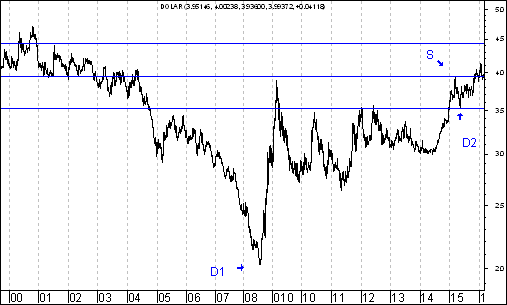 Kurs dolara amerykańskiego (w złotych) przebił 52-tygodniowe maksimum, co było spowodowane zaprezentowaniem bardzo dobrych danych o sytuacji na rynku pracy w USA w piątek 6 listopada. Dzięki temu nastąpiło wybicie z nietypowej formacji podwójnego dna, co powinno skutkować wzrostem kursu dolara amerykańskiego do 4,4252 zł. Kurs EUR/PLN – perspektywa średniookresowa, kurs z 7 marca 2016 roku = 4,3212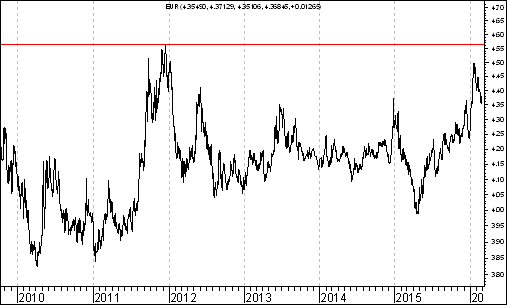 Kurs euro (w złotych) od końca kwietnia 2015 roku znajduje się w trendzie wzrostowym. Generalnie rzecz biorąc powyższy proces (będący mówiąc inaczej synonimem osłabienia złotego wobec euro) wynikał prawdopodobnie z odpływu kapitału zagranicznego z wschodzących rynków finansowych. Na wykresie kursu euro (w złotych) doszło do wybicia z formacji nietypowej formacji podwójnego dna, dzięki czemu doszło do wzrostu kursu euro (w złotych) do 4,3607 zł. Dojście do oporu (szczyt z 26 grudnia 2014 roku) może osłabiło kursu euro (w złotych). W piątek 15 stycznia popyt zaatakował. Przebite zostało roczne maksimum. Można oczekiwać wzrostu w kierunku 4,5644 (szczyt z 13 grudnia 2011 roku). Uaktywnienie popytu na polskie akcje. Co będzie dalej ?W minionym tygodniu doszło do wzrostów czołowych indeksów opisujących sytuację na polskim rynku akcji. WIG20 zyskał na wartości 1,6 %. Wzrosty były spowodowane w dużym stopniu poprawą sytuacji na dojrzałych rynkach akcji oraz wzrostem cen surowców, zwłaszcza ropy naftowej oraz miedzi. Wzrosty cen surowców są szczególnie pozytywnie przyjmowane na wschodzących rynkach akcji Przede wszystkim warto zauważyć, że indeks ogólnoświatowy wybił się z małej formacji podwójnego dna. Formacja ta jeszcze się nie wypełniła, co stwarza szansę na dalsze wzrosty. Gdyby formacja ta miała się wypełnić powinno dojść do wzrostów indeksu ogólnoświatowego o jeszcze 2,3 %. INDEKS OGÓLNOŚWIATOWY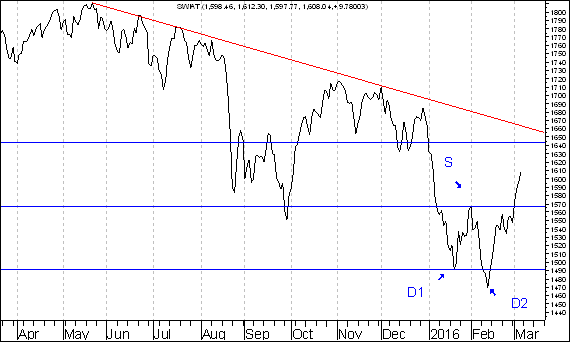 Jeżeli do tych wzrostów dojdzie indeks ogólnoświatowy zbliży się do opadającej linii trendu spadkowego poprowadzonej przez kilka szczytów, z których pierwszy został ustanowiony w dniu 21 maja 2015 roku.Potencjał zwyżek jest więc nieznaczny. Tak się przynajmniej na razie wydaje. Czy możliwe będzie przebicie spadkowej linii trendu zaznaczonej kolorem czerwonym na wykresie ? Jest to możliwe. O tym, czy do tego dojdzie może zdecydować na przykład przebieg posiedzenia Europejskiego Banku Centralnego, które będzie miało miejsce w dniu 10 marca. ROPA NAFTOWA Warto też zauważyć, że do wybicia z małej formacji podwójnego dna doszło na wykresie cen ropy naftowej, co także stwarza szasnę na dalsze wzrosty. Gdyby formacja ta miała się wypełnić powinno dojść do wzrostów ceny ropy naftowej o jeszcze 10,8 %. 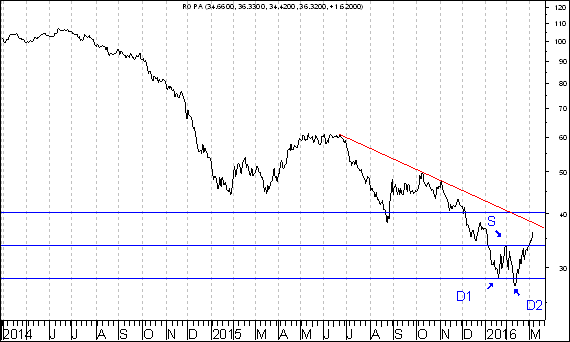 Z drugiej strony warto zauważyć, że pewnym oporem jest spadkowa linia trendu poprowadzona przez kilka szczytów, z których pierwszym szczytem jest szczyt z czerwca 2015 roku. Do zwyżek indeksu WIG20 przyczyniły się między innymi zwyżki akcji banków. Warto zwrócić uwagę na przykład na wykresy kursów akcji tych banków, które na przestrzeni ostatnich 12 miesięcy znalazły się w rubryce ,,Wykres do przemyślenia”: BZ WBK, PeKaO oraz mBanku. 2 pierwsze banki znalazły się w tej rubryce w 2015 roku a ten trzeci w tym roku. W przypadku wykresów cen akcji wszystkich tych 3 banków doszło do wybicia z formacji podwójnego dna a formacja ta jeszcze się nie wypełniła, co stwarza szansę na dalsze wzrosty kursów akcji tych banków. Oczywiście nie ma pewności, że wzrosty takie nastąpią, ale szansa jest. Popatrzmy na wykresy kursów akcji tych banków. wykresie kursu akcji BZ WBK doszło do wybicia z formacji podwójnego dna. Jeżeli formacja ta miałaby się wypełnić powinno dojść do wzrostu kursu akcji tego banku do 324 złotych i 36 groszy, czyli o 11,8 %. BZ WBK 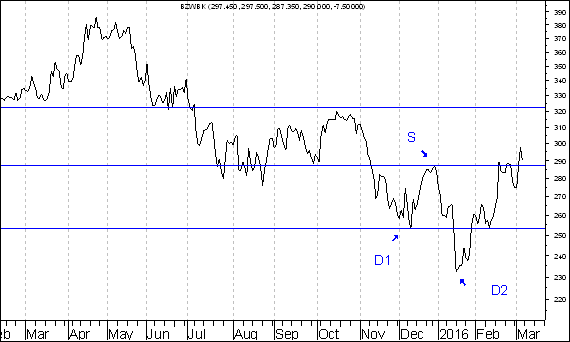 Na wykresie kursu akcji PeKaO doszło do wybicia z formacji podwójnego dna. Jeżeli formacja ta miałaby się wypełnić powinno dojść do wzrostu kursu akcji tego banku do 167 złotych i 44 groszy, czyli o 7,6 %. PEKAO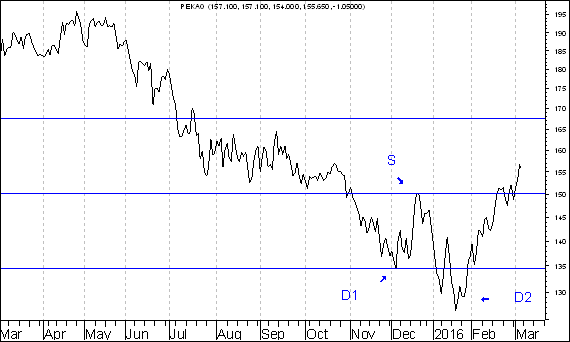 Na wykresie kursu akcji mBanku doszło do wybicia z formacji podwójnego dna. Jeżeli formacja ta miałaby się wypełnić powinno dojść do wzrostu kursu akcji tego banku do 367 złotych i 35 groszy, czyli o 9,0 %. MBANK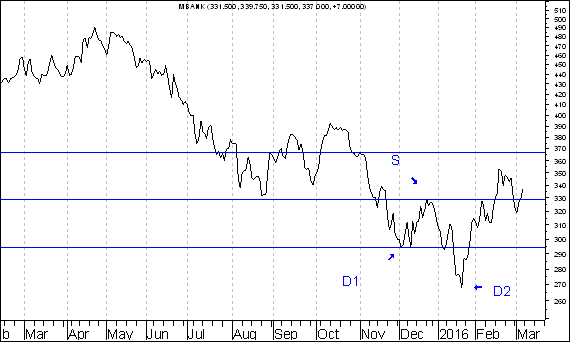 ,,Portfel fundamentalny”22 lutego 2016 roku opublikowałem listę spółek ,,atrakcyjnych fundamentalnie”.Przypomnę, że spółka ,,atrakcyjna fundamentalnie” powinna być umieszczona (na przestrzeni ostatnich 12 miesięcy) w rubryce ,,Wykres do przemyślenia” a poza tym powinna spełniać 3 kryteria fundamentalne”Kryterium 1C/WK niższy od 1,0Kryterium 2Płynność bieżąca wyższa od 1,5Kryterium 3Rentowność/Płynność (czyli rentowność sprzedaży w %/płynność bieżąca w krotnościach) niższa od 3,0,,Spółką atrakcyjną fundamentalną” jest ta, której akcje są tanio wycenione w stosunku do wartości księgowej, która charakteryzuje się relatywnie wysoką zdolnością do regulowania swych zobowiązań wobec dostawców oraz banków (o czym świadczy wysoki wskaźnik płynności bieżącej a poza tym charakteryzuje się stosunkowo niską rentownością (można bowiem założyć, że skoro rentowność jest obecnie relatywnie niska to w przyszłości wzrośnie, a kurs akcji będzie rósł dyskontując ów przyszły wzrost rentowności; kursy akcji dyskontują bowiem przyszłość). Do spółek ,,atrakcyjnych fundamentalnie” zaliczone zostały: Agora, Ceramika Nowa Gala, Netmeduia, Stalprodukt, Tesgas oraz Unima 2000. Postanowiłem sprawdzić, jaka była średnia procentowa zmiana kursu akcji tych 6 spółek w okresie od 19 lutego do 4 marca 2016 roku  a jakie było zachowanie indeksu WIG20 w tym okresie ?Tabela: Procentowa zmiana kursów akcji 6 spółek uznanych za ,,atrakcyjne fundamentalnie” w okresie pomiędzy 20 lutego 2015 roku a 19 lutego 2016 roku oraz procentowa zmiana indeksu WIG20 w tym okresieIle wynosiła średnia procentowa zmiana kursu akcji spółki po wprowadzeniu jej do rubryki ,,Wykres do przemyślenia” w okresie 12 pierwszych miesięcy po jej wprowadzeniu do tej rubryki ?Obliczenia według stanu na 4 marca 2016 rokuWprowadzenie Strona internetowa http://analizy-rynkowe.pl/ prowadzona jest od września 2014 roku. Co tydzień publikowany jest ,,Raport Tygodniowy”Od czasu do czasu umieszczam wybrane spółki w rubryce ,,Wykres do przemyślenia”. Umieszczane są tam te przykładowe spółki, których kurs wybił się z formacji podwójnego dna. Formacja podwójnego dna ma 2 ,,zadania”. Podstawowym, minimalnym ,,zadaniem” tej formacji jest jej wypełnienie Drugim ,,zadaniem” tej formacji jest doprowadzenie do zmiany trendu ze spadkowego na wzrostowy. Osobiście wyróżniam typowe oraz nietypowe podwójne dno. Typowa formacja podwójnego dna charakteryzuje się tym, że dołki w formacji kształtują się na poziomie identycznym, bądź prawie identycznym. Natomiast w przypadku nietypowej formacji podwójnego dna kształtują się one na poziomie zupełnie odmiennym.Od pierwszego numeru ,,Raportu Tygodniowego” postanowiłem, że będę porównywał zachowanie kursu akcji spółki po wprowadzeniu jej do rubryki ,,Wykres do przemyślenia” z zachowaniem indeksu WIG20. Mam świadomość, że podejście to może budzić kontrowersje, sprzeciw. Dobrze. Tak być musi. Postanowiłem odpowiedzieć na pytanie: ,,Ile wynosiła średnia procentowa zmiana kursu akcji spółki po wprowadzeniu jej do rubryki ,,Wykres do przemyślenia” w okresie 12 pierwszych miesięcy po jej wprowadzeniu do tej rubryki ?”W związku z powyższym postanowiłem odpowiedzieć także na pytanie: ,,Ile wynosiła średnia procentowa zmiana indeksu WIG 20 w tym okresie ?”. Odpowiedź na te pytania przedstawiłem w tabeli na następnej stronie. Tabela: Procentowa zmiana cen akcji czterech spółek, których akcje zostały wymienione w pierwszym numerze ,,Raportu Tygodniowego” z 8 września 2014 roku w rubryce ,,Wykres do przemyślenia” w okresie od 5 września do 4 września 2015 roku oraz procentowa zmiana indeksu WIG 20 w tym okresie. Tabela: Procentowa zmiana ceny akcji spółki, której akcje zostały wymienione w drugim numerze ,,Raportu Tygodniowego” z 15 września 2014 roku w rubryce ,,Wykres do przemyślenia” w okresie od 12 września do 11 września 2015 roku oraz procentowa zmiana indeksu WIG 20 w tym okresie. Tabela: Procentowa zmiana ceny akcji spółki, której akcje zostały umieszczone 16 września na stronie internetowej www.analizy-rynkowe.pl w rubryce  ,,Wykres do przemyślenia” w okresie od 15 września do 15 września 2015 roku oraz procentowa zmiana indeksu WIG 20 w tym okresie. Tabela: Procentowa zmiana ceny akcji spółki, której akcje zostały wymienione w trzecim numerze ,,Raportu Tygodniowego” z 22 września 2014 roku w rubryce ,,Wykres do przemyślenia” w okresie od 19 września 2014 roku do 18 września 2015 roku oraz procentowa zmiana indeksu WIG 20 w tym okresie. Tabela: Procentowa zmiana ceny akcji spółki, której akcje zostały umieszczone 25 września na stronie internetowej www.analizy-rynkowe.pl w rubryce  ,,Wykres do przemyślenia” w okresie od 24 września 2014 roku do 24 września 2015 roku oraz procentowa zmiana indeksu WIG 20 w tym okresie. Tabela: Procentowa zmiana cen akcji trzech spółek, których akcje zostały wymienione w czwartym numerze ,,Raportu Tygodniowego” z 29 września 2014 roku w rubryce ,,Wykres do przemyślenia” w okresie od 30 września 2014 roku do 25 września 2015 roku oraz procentowa zmiana indeksu WIG 20 w tym okresie. Tabela: Procentowa zmiana ceny akcji spółki, której akcje zostały wymienione w piątym numerze ,,Raportu Tygodniowego” z 6 października 2014 roku w rubryce ,,Wykres do przemyślenia” w okresie od 3 października do 2 października 2015 roku oraz procentowa zmiana indeksu WIG 20 w tym okresie. Tabela: Procentowa zmiana ceny akcji spółki, której akcje zostały wymienione w szóstym numerze ,,Raportu Tygodniowego” z 20 października 2014 roku w rubryce ,,Wykres do przemyślenia” w okresie od 17 września do 16 października 2015 roku oraz procentowa zmiana indeksu WIG 20 w tym okresie. Tabela: Procentowa zmiana ceny akcji spółki, której akcje zostały umieszczone 22 października na stronie internetowej www.analizy-rynkowe.pl w rubryce  ,,Wykres do przemyślenia” w okresie od 21 października do 19 czerwca 2015 roku do 21 października 2015 roku oraz procentowa zmiana indeksu WIG 20 w tym okresie. Tabela: Procentowa zmiana ceny akcji spółki, której akcje zostały wymienione w siódmym numerze ,,Raportu Tygodniowego” z 27 października 2014 roku w rubryce ,,Wykres do przemyślenia” w okresie od 24 października 2014 roku do 23 października 2015 roku oraz procentowa zmiana indeksu WIG 20 w tym okresie. Tabela: Procentowa zmiana ceny akcji spółki, której akcje zostały wymienione w numerze ,,Raportu Tygodniowego” z 3 listopada 2014 roku w rubryce ,,Wykres do przemyślenia” w okresie od 31 października 2014 roku do 30 października 2015 roku oraz procentowa zmiana indeksu WIG 20 w tym okresie. Tabela: Procentowa zmiana ceny akcji spółki, której akcje zostały wymienione w numerze ,,Raportu Tygodniowego” z 1 grudnia 2014 roku w rubryce ,,Wykres do przemyślenia” w okresie od 28 listopada 2014 roku do 27 listopada 2015 roku oraz procentowa zmiana indeksu WIG 20 w tym okresie. Tabela: Procentowa zmiana ceny akcji spółki, której akcje zostały umieszczone 2 grudnia na stronie internetowej www.analizy-rynkowe.pl w rubryce  ,,Wykres do przemyślenia” w okresie od 1 grudnia 2014 roku do 1 grudnia 2015 roku procentowa zmiana indeksu WIG 20 w tym okresie. Tabela: Procentowa zmiana ceny akcji spółki, której akcje zostały wymienione w numerze ,,Raportu Tygodniowego” z 15 grudnia 2014 roku w rubryce ,,Wykres do przemyślenia” w okresie od 12 grudnia 2014 roku do 11 grudnia 2015 roku oraz procentowa zmiana indeksu WIG 20 w tym okresie. Tabela: Procentowa zmiana ceny akcji spółki, której akcje zostały umieszczone 2 stycznia 2015 roku na  stronie internetowej www.analizy-rynkowe.pl w rubryce  ,,Wykres do przemyślenia” w okresie od 30 grudnia 2014 roku do 23 grudnia 2015 roku oraz procentowa zmiana indeksu WIG 20 w tym okresie. Tabela: Procentowa zmiana ceny akcji spółki, której akcje zostały umieszczone 12 stycznia 2015 roku na  stronie internetowej www.analizy-rynkowe.plna  stronie internetowej www.analizy-rynkowe.pl w rubryce  ,,Wykres do przemyślenia” w okresie od 9 stycznia 2015 roku do 8 stycznia 2016 roku oraz procentowa zmiana indeksu WIG 20 w tym okresie. Tabela: Procentowa zmiana ceny akcji spółki, której akcje zostały umieszczone 30 stycznia 2015 roku na  stronie internetowej www.analizy-rynkowe.pl w rubryce  ,,Wykres do przemyślenia” w okresie od 29 stycznia 2015 roku do 29 stycznia 2016 roku  oraz procentowa zmiana indeksu WIG 20 w tym okresie. Tabela: Procentowa zmiana ceny akcji spółki, której akcje zostały umieszczone 10 lutego 2015 roku na  stronie internetowej www.analizy-rynkowe.pl w rubryce  ,,Wykres do przemyślenia” w okresie od 9 lutego 2015 roku do 9 lutego 2016 roku  oraz procentowa zmiana indeksu WIG 20 w tym okresie. Tabela: Procentowa zmiana ceny akcji spółki, której akcje zostały umieszczone 3 marca 2015 roku na  stronie internetowej www.analizy-rynkowe.pl w rubryce  ,,Wykres do przemyślenia” w okresie od 2 marca 2015 roku do 2 marca 2016 roku  oraz procentowa zmiana indeksu WIG 20 w tym okresie. Wniosek końcowy z powyższych rozważań brzmi następująco:Średnia procentowa zmiana kursu akcji spółki po wprowadzeniu jej do rubryki ,,Wykres do przemyślenia” w okresie 12 pierwszych miesięcy po jej wprowadzeniu do tej rubryki wynosiła plus 14,2 %. Średnia procentowa zmiana indeksu WIG20 w tym okresie wynosiła minus 17,4 %. Spółki dla których nie można jeszcze obliczyć procentowej zmiany kursu akcji po wprowadzeniu jej do rubryki ,,Wykres do przemyślenia” w okresie 12 pierwszych miesięcy po jej wprowadzeniu do tej rubryki Obliczenia według stanu na 4 marca 2016 rokuTabela: Procentowa zmiana ceny akcji spółki, której akcje zostały umieszczone 9 kwietnia 2015 roku na  stronie internetowej www.analizy-rynkowe.pl w rubryce  ,,Wykres do przemyślenia” w okresie od 8 kwietnia 2015 roku do 4 marca 2016 roku  oraz procentowa zmiana indeksu WIG 20 w tym okresie. Tabela: Procentowa zmiana ceny akcji spółki, której akcje zostały umieszczone 5 maja 2015 roku na  stronie internetowej www.analizy-rynkowe.pl w rubryce  ,,Wykres do przemyślenia” w okresie od 4 maja 2015 roku do 4 marca 2016 roku  oraz procentowa zmiana indeksu WIG 20 w tym okresie. Tabela: Procentowa zmiana cen akcji trzech spółek, których akcje zostały umieszczone w dniu 1 lipca na stronie internetowej http://analizy-rynkowe.pl/ w rubryce ,,Wykres do przemyślenia” w okresie od 30 czerwca 2015 roku do 4 marca 2016 roku  oraz procentowa zmiana indeksu WIG 20 w tym okresie. Tabela: Procentowa zmiana ceny akcji spółki, której akcje zostały umieszczone 21 lipca 2015 roku na  stronie internetowej www.analizy-rynkowe.pl w rubryce  ,,Wykres do przemyślenia” w okresie od 21 lipca 2015 roku do 4 marca 2016 roku   oraz procentowa zmiana indeksu WIG 20 w tym okresie. Tabela: Procentowa zmiana ceny akcji spółki, której akcje zostały umieszczone 23 lipca 2015 roku na  stronie internetowej www.analizy-rynkowe.pl w rubryce  ,,Wykres do przemyślenia” w okresie od 22 lipca 2015 roku do 4 marca 2016 roku  oraz procentowa zmiana indeksu WIG 20 w tym okresie. Tabela: Procentowa zmiana ceny akcji spółki, której akcje zostały umieszczone 3 września 2015 roku na  stronie internetowej www.analizy-rynkowe.pl w rubryce  ,,Wykres do przemyślenia” w okresie od 2 września 2015 roku do 4 marca 2016 roku  oraz procentowa zmiana indeksu WIG 20 w tym okresie. Tabela: Procentowa zmiana ceny akcji spółki, której akcje zostały umieszczone 4 września 2015 roku na  stronie internetowej www.analizy-rynkowe.pl w rubryce  ,,Wykres do przemyślenia” w okresie od 3 września 2015 roku do 4 marca 2016 roku  oraz procentowa zmiana indeksu WIG 20 w tym okresie. Tabela: Procentowa zmiana ceny akcji spółki, której akcje zostały umieszczone 9 października na stronie internetowej www.analizy-rynkowe.pl w rubryce  ,,Wykres do przemyślenia” w okresie od 8 października 2015 roku do 4 marca 2016 roku  oraz procentowa zmiana indeksu WIG 20 w tym okresie. Tabela: Procentowa zmiana ceny akcji spółki, której akcje zostały umieszczone 14 października 2015 roku na  stronie internetowej www.analizy-rynkowe.pl w rubryce  ,,Wykres do przemyślenia” w okresie od 13 października 2015 roku do 4 marca 2016 roku  oraz procentowa zmiana indeksu WIG 20 w tym okresie. Tabela: Procentowa zmiana ceny akcji spółki, której akcje zostały umieszczone 17 października 2015 roku na  stronie internetowej www.analizy-rynkowe.pl w rubryce  ,,Wykres do przemyślenia” w okresie od 13 października 2015 roku do 4 marca 2016 roku  oraz procentowa zmiana indeksu WIG 20 w tym okresie. Tabela: Procentowa zmiana ceny akcji spółki, której akcje zostały umieszczone 4 listopada 2015 roku na  stronie internetowej www.analizy-rynkowe.pl w rubryce  ,,Wykres do przemyślenia” w okresie od 3 listopada 2015 roku do 4 marca 2016 roku  oraz procentowa zmiana indeksu WIG 20 w tym okresie. Tabela: Procentowa zmiana ceny akcji spółki, której akcje zostały umieszczone 30 listopada 2015 roku na  stronie internetowej www.analizy-rynkowe.pl w rubryce  ,,Wykres do przemyślenia” w okresie od 27 listopada 2015 roku do 4 marca 2016 roku  oraz procentowa zmiana indeksu WIG 20 w tym okresie. Tabela: Procentowa zmiana ceny akcji spółki, której akcje zostały umieszczone 7 grudnia 2015 roku na  stronie internetowej www.analizy-rynkowe.pl w rubryce  ,,Wykres do przemyślenia” w okresie od 4 grudnia 2015 roku do 4 marca 2016 roku  oraz procentowa zmiana indeksu WIG 20 w tym okresie. Tabela: Procentowa zmiana ceny akcji spółki, której akcje zostały umieszczone 7 grudnia 2015 roku na  stronie internetowej www.analizy-rynkowe.pl w rubryce  ,,Wykres do przemyślenia” w okresie od 4 grudnia 2015 roku do 4 marca 2016 roku  oraz procentowa zmiana indeksu WIG 20 w tym okresie. Tabela: Procentowa zmiana ceny akcji spółki, której akcje zostały umieszczone 28 grudnia 2015 roku na  stronie internetowej www.analizy-rynkowe.pl w rubryce  ,,Wykres do przemyślenia” w okresie od 23 grudnia 2015 roku do 4 marca 2016 roku  oraz procentowa zmiana indeksu WIG 20 w tym okresie. Tabela: Procentowa zmiana cen akcji trzech spółek, których akcje zostały umieszczone w dniu 15 lutego 2016 roku na stronie internetowej http://analizy-rynkowe.pl/ w rubryce ,,Wykres do przemyślenia” w okresie od 12 do 4 marca 2016 roku  oraz procentowa zmiana indeksu WIG 20 w tym okresie. Tabela: Procentowa zmiana ceny akcji spółki, której akcje zostały umieszczone 18 lutego 2016 roku na stronie internetowej www.analizy-rynkowe.pl w rubryce  ,,Wykres do przemyślenia” w okresie od 17 do 4 marca 2016 roku  oraz procentowa zmiana indeksu WIG 20 w tym okresie. Spółek, dla których nie można jeszcze obliczyć procentowej zmiany kursu akcji po wprowadzeniu jej do rubryki ,,Wykres do przemyślenia” w okresie 12 pierwszych miesięcy po jej wprowadzeniu do tej rubryki jest 23W odniesieniu do tej grupy 23 spółki można sformułować następujący wniosek: Wniosek Warto zauważyć, że spośród 23 spółek (których lista opublikowana jest na str. 15-20) kursy akcji 19 spółek od momentu owego zakwalifikowania do tej rubryki do dnia 26 lutego 2016 roku zachowywały się lepiej od indeksu WIG20 a 4 gorzej od indeksu WIG20 Uwaga ! – na poprzedniej stronie przedstawiłem wyniki badań dotyczących zachowania kursów akcji tych spółek, które znalazły się w rubryce ,,Wykres do przemyślenia” na przestrzeni ostatnich 12 miesięcy.Spółki te będę starał się na prowadzonej przeze mnie stronie internetowej  http://analizy-rynkowe.pl/ otaczać szczególną opieką intelektualną to znaczy analizy publikowane na tej stronie będą w znacznej mierzy dotyczyć właśnie tych spółek. Generalny wniosek:kursy akcji spółki po wprowadzeniu jej do rubryki ,,Wykres do przemyślenia” zasadniczo rzecz biorąc wykazują relatywną przewagę nad indeksem WIG20Wnioski końcoweKurs dolara amerykańskiego (w złotych) przebił 52-tygodniowe maksimum, co było spowodowane zaprezentowaniem bardzo dobrych danych o sytuacji na rynku pracy w USA w piątek 6 listopada. Dzięki temu nastąpiło wybicie z nietypowej formacji podwójnego dna, co powinno skutkować wzrostem kursu dolara amerykańskiego do 4,4252 zł. Kurs euro (w złotych) od końca kwietnia 2015 roku znajduje się w trendzie wzrostowym. Generalnie rzecz biorąc powyższy proces (będący mówiąc inaczej synonimem osłabienia złotego wobec euro) wynikał prawdopodobnie z odpływu kapitału zagranicznego z wschodzących rynków finansowych. Na wykresie kursu euro (w złotych) doszło do wybicia z formacji nietypowej formacji podwójnego dna, dzięki czemu doszło do wzrostu kursu euro (w złotych) do 4,3607 zł. Dojście do oporu (szczyt z 26 grudnia 2014 roku) może osłabiło kursu euro (w złotych). W piątek 15 stycznia popyt zaatakował. Przebite zostało roczne maksimum. Można oczekiwać wzrostu w kierunku 4,5644 (szczyt z 13 grudnia 2011 roku).W minionym tygodniu doszło do wzrostów czołowych indeksów opisujących sytuację na polskim rynku akcji. WIG20 zyskał na wartości 1,6 %. Wzrosty były spowodowane w dużym stopniu poprawą sytuacji na dojrzałych rynkach akcji oraz wzrostem cen surowców, zwłaszcza ropy naftowej oraz miedzi. Wzrosty cen surowców są szczególnie pozytywnie przyjmowane na wschodzących rynkach akcji. Przede wszystkim warto zauważyć, że indeks ogólnoświatowy wybił się z małej formacji podwójnego dna. Formacja ta jeszcze się nie wypełniła, co stwarza szansę na dalsze wzrosty. Na wykresie kursu akcji BZ WBK doszło do wybicia z formacji podwójnego dna. Jeżeli formacja ta miałaby się wypełnić powinno dojść do wzrostu kursu akcji tego banku do 324 złotych i 36 groszy, czyli o 11,8 %. Na wykresie kursu akcji PeKaO doszło do wybicia z formacji podwójnego dna. Jeżeli formacja ta miałaby się wypełnić powinno dojść do wzrostu kursu akcji tego banku do 167 złotych i 44 groszy, czyli o 7,6 %. Na wykresie kursu akcji mBanku doszło do wybicia z formacji podwójnego dna. Jeżeli formacja ta miałaby się wypełnić powinno dojść do wzrostu kursu akcji tego banku do 367 złotych i 35 groszy, czyli o 9,0 %. 22 lutego wytypowana została lista 6 spółek ,,atrakcyjnych fundamentalnie”. W skład tej grupy spółek wchodzą: Agora, Ceramika Nowa Gala, Netmedia, Stalprodukt, Tesgas oraz Unima 2000.  Opracował: Sławomir Kłusek, 7 marca 2016 rokuPowyższy raport stanowi wyłącznie wyraz osobistych opinii autora. Treści zawarte na stronie internetowej www.analizy-rynkowe.pl nie stanowią "rekomendacji" w rozumieniu przepisów Rozporządzenia Ministra Finansów z dnia 19 października 2005 r. w sprawie informacji stanowiących rekomendacje dotyczące instrumentów finansowych, lub ich emitentów (Dz.U. z 2005 r. Nr 206, poz. 1715).Autor nie ponosi odpowiedzialności za jakiekolwiek decyzje inwestycyjne podjęte na podstawie treści zawartych na stronie internetowej www.analizy-rynkowe.plInstrument finansowyPoziom – 19.02.2016Poziom – 04.03.2016Zmiana (w %)Akcja spółki Agora  11,60 zł.  11,54 zł.  -0,5Akcja spółki Nowa Gala    1,20 zł.    1,23 zł.  +2,5Akcja spółki  Netmedia    5,03 zł.    5,85zł.+16,3Akcja spółki Stalprodukt237,10 zł.257,80 zł.  +8,7Akcja spółki Tesgas    3,19 zł.    3,10 zł.  -2,8Akcja spółki Unima 2000    2,30 zł.    2,42 zł.  +5,2Średnio+4,9WIG 201 841,06 pkt.1 873,51 pkt.+1,8Instrument finansowyPoziom – 05.09.2014Poziom – 04.09.2015Zmiana (w %)Akcja spółki Immobile2,04 zł.2,35 zł.   +15,2 %Akcja spółki Lena3,99 zł. 4,44 zł.    +11,3 %Akcja spółki  Netmedia3,63 zł. 5,64 zł.   +55,4 %Akcja spółki Rafako4,25 zł.  6,72 zł.   +58,1 %Średnio    +35,0 %WIG 202 541,42 pkt. 2 146,47 pkt.     -15,5 %Instrument finansowyPoziom – 12.09.2014Poziom – 11.09.2015Zmiana (w %)Akcja spółki Boryszew6,50 zł.5,15 zł.   -20,8 %Średnio  -20,8 %WIG 202 497,38 pkt. 2 185,46 pkt.    -12,5 %Instrument finansowyPoziom – 15.09.2014Poziom – 15.09.2015Zmiana (w %)Akcja spółki Erbud26,50 zł.32,90 zł.  24,2 %Średnio  24,2 %WIG 202 489,77 pkt. 2 185,88 pkt. -12,2 %Instrument finansowyPoziom – 19.09.2014Poziom – 18.09.2015Zmiana (w %)Akcja spółki IF Capital1,32 zł.0,98 zł.2,3 %Średnio2,3 %WIG 202 497,38 pkt. 2 168,19 pkt.-13,2 %Instrument finansowyPoziom – 24.09.2014Poziom – 18.09.2015Zmiana (w %)Akcja spółki Capital Partners1,85 zł.2,40 zł.+29,7 %Średnio+29,7 %WIG 202 489,77 pkt. 2 082,95 pkt.  -15,8 %Instrument finansowyPoziom – 26.09.2014Poziom – 25.09.2015Zmiana (w %)Akcja spółki Asseco Poland 45,64 zł. 54,70 zł. +19,9 %Akcja spółki  CD Projekt16,59 zł. 26,80 zł.  +61,5 %Akcja spółki Sygnity 17,60 zł.  8,82 zł.- 49,9 %Średnio +10,5% WIG 202484,02 pkt. 2 168,19 pkt.  - 15,8 %Instrument finansowyPoziom – 03.10.2014Poziom – 02.10.2015Zmiana (w %)Akcja spółki Stalprodukt244,10 zł.278,15 zł.+13,9 %Średnio+13,9 %WIG 202 444,06 pkt. 2 036,32 pkt. -16,7 %Instrument finansowyPoziom – 17.10.2014Poziom – 16.10.2015Zmiana (w %)Akcja spółki Tauron Polska Energia5,21 zł.3,23 zł.   -38,0 %Średnio  -38,0 %WIG 202 401,13 pkt. 2 121,94 pkt.    -11,6 %Instrument finansowyPoziom – 21.10.2014Poziom – 21.10.2015Zmiana (w %)Akcja spółki Elektrotim 8,70 zł.18,66 zł.+ 114,5 %Akcja spółki Relpol6,93 zł. 6,70 zł.   -3,3 %Średnio   + 55,6 %WIG 202 423,77 pkt. 2 105,65 pkt.  -13,1 %Instrument finansowyPoziom – 24.10.2014Poziom – 23.10.2015Zmiana (w %)Akcja spółki Tesgas 4,32 zł.3,70 zł.   -14,4 %Średnio  -14,4 %WIG 202 401,13 pkt. 2 107,43 pkt.  -13,1 %Instrument finansowyPoziom – 31.10.2014Poziom – 30.10.2015Zmiana (w %)Akcja spółki Enea16,00 zł.12,83 zł.   -19,8 %Średnio  -19,8 %WIG 202 463,68 pkt. 2 060,03 pkt.  -16,4 %Instrument finansowyPoziom – 28.11.2014Poziom – 27.11.2015Zmiana (w %)Akcja spółki Procad1,06 zł.1,84 zł.+73,6 %Średnio+73,6 %WIG 202 416,93 pkt. 1 936,05 pkt.-19,9 %Instrument finansowyPoziom – 01.12.2014Poziom – 01.12.2015Zmiana (w %)Akcja spółki PKO BP 37,65 zł.27,20 zł.-27,8 %Średnio-27,8 %WIG 202 417,11 pkt. 1 923,94 pkt.  -20,4 %Instrument finansowyPoziom – 12.12.2014Poziom – 11.12.2015Zmiana (w %)Akcja spółki Mercor 8,14 zł.8,60 zł.   +5,7 %Średnio  +5,7 %WIG 202 360,00 pkt. 1 757,37 pkt. -  25,5 %Instrument finansowyPoziom – 30.12.2014Poziom – 30.12.2015Zmiana (w %)Akcja spółki Comarch115,50 zł.114,05 zł.-1,3 %Średnio-1,3 %WIG 202 315,94 pkt. 1 859,15 pkt.  -19,7  %Instrument finansowyPoziom – 09.01.2015Poziom – 08.012016Zmiana (w %)Akcja spółki Muza3,34 zł.2,84 zł. -15,0 %0Średnio-15,0 %WIG 202 417,11 pkt. 1 725,14 pkt.-28,6 %Instrument finansowyPoziom – 29.01.2015Poziom – 29.01.2016Zmiana (w %)Akcja spółki Lubawa1,11 zł.0,78 zł.-29,7 %Średnio-29,7 %WIG 202 417,11 pkt. 1 780,25 pkt.-26,3 %Instrument finansowyPoziom – 09.02.2015Poziom – 09.02.2016Zmiana (w %)Akcja spółki Atrem4,50 zł.4,00 zł.-11,1 %Średnio-11,1 %WIG 202 417,11 pkt. 1 790,87 pkt.-24,5%Instrument finansowyPoziom – 02.03.2015Poziom – 02.03.2016Zmiana (w %)Akcja spółki Mostostal Warszawa7,57 zł.14,38 zł.+90,0 %Średnio+90,0 %WIG 202 358,25 pkt. 1 844,57 pkt.-21,8 %Instrument finansowyPoziom – 08.04.2015Poziom – 04.03.2016Zmiana (w %)Akcja spółki Ceramika Nowa Gala1,25 zł.1,22 zł.-1,6 %Średnio-1,6%WIG 202 424,82 pkt. 1 873,51 pkt.-22,7 %Instrument finansowyPoziom – 04.05.2015Poziom – 04.03.2016Zmiana (w %)Akcja spółki Polnord11,10 zł.10,75 zł.  -3,2  %Średnio  -3,2  %WIG 202 523,09 pkt. 1 873,51 pkt.-25,7 %Instrument finansowyPoziom – 30.06.2015Poziom – 04.03.2016Zmiana (w %)Akcja spółki TIM9,49 zł. 8,80 zł.-7,3 %Akcja spółki  Unima 20002,58 zł. 2,42 zł.-6,2 %Akcja spółki Variant 1,77 zł.1,68 zł.-5,1  %Średnio-6,2  %WIG 202317,84 pkt. 1 873,51 pkt.-19,2 %Instrument finansowyPoziom – 21.07.2015Poziom – 04.03.2016Zmiana (w %)Akcja spółki Ropczyce 20,80 zł.21,80 zł.+4,8 %Średnio+4,8 %WIG 202 444,63 pkt. 1 873,51 pkt.-16,5  %Instrument finansowyPoziom – 22.07.2015Poziom – 04.03.2016Zmiana (w %)Akcja spółki Eurocash41,26 zł.52,85 zł.+28,1 %Średnio+28,1%WIG 202 185,83 pkt. 1 873,51 pkt.-14,3 %Instrument finansowyPoziom – 02.09.2015Poziom – 04.03.2016Zmiana (w %)Akcja spółki Agora11,20 zł.11,54 zł.  +3,0 %Średnio  +3,0 %WIG 202 107,58 pkt. 1 873,51 pkt. -11,1%Instrument finansowyPoziom – 03.09.2015Poziom – 04.03.2016Zmiana (w %)Akcja spółki BZWBK309,00 zł.290,00 zł. -6,1 %Średnio -6,1 %WIG 202 155,07 pkt. 1 873,51 pkt. -13,1 %Instrument finansowyPoziom – 08.10.2015Poziom – 04.03.2016Zmiana (w %)Akcja spółki Netmedia5,69 zł.5,85zł.+2,8 %Akcja spółki Stalprodukt312,70 zł. 257,80 zł.  -17,6 %Średnio-7,4 %WIG 202 126,48 pkt. 1 873,51 pkt.-11,9 %Instrument finansowyPoziom – 13.10.2015Poziom – 04.03.2016Zmiana (w %)Akcja spółki Cyfrowy Polsat24,93 zł.23,42 zł.  -6,1 %Średnio  -6,1 %WIG 202 123,43 pkt. 1 873,51 pkt.  -11,8 %Instrument finansowyPoziom – 16.10.2015Poziom – 04.03.2016Zmiana (w %)Akcja spółki Dębica85,40 zł.89,70 +5,0 %Średnio  +5,0 %WIG 202 121,94 pkt. 1 873,51 pkt.-11,7 %Instrument finansowyPoziom – 03.11.2015Poziom – 04.03.2016Zmiana (w %)Akcja spółki Alta 2,19 zł.3,54 zł.  +61,6%Średnio  +61,6 %WIG 202 061,38 pkt. 1 873,51 pkt. -9,1 %Instrument finansowyPoziom – 27.11.2015Poziom – 04.03.2016Zmiana (w %)Akcja spółki Asseco Poland58,06 zł.56,79 zł.  -2,2 %Średnio  -2,2 %WIG 201 936,05 pkt. 1 873,51 pkt. -3,2 %Instrument finansowyPoziom – 04.12.2015Poziom – 04.03.2016Zmiana (w %)Akcja spółki PeKaO139,80 zł.155,65 zł.+ 11,3 %Średnio + 11,3 %WIG 201 868,24 pkt. 1 873,51 pkt. +0,3 %Instrument finansowyPoziom – 04.12.2015Poziom – 04.03.2016Zmiana (w %)Akcja spółki LC Corp1,62 zł.1,81 zł.  +11,7%Średnio  +11,7 %WIG 201 868,24 pkt.1 873,51 pkt. +0,3 %Instrument finansowyPoziom – 23.12.2015Poziom – 04.03.2016Zmiana (w %)Akcja spółki P.A. Nova21,50 zł.19,48 zł. -9,4 %Średnio   -9,4 %WIG 201 879,75 pkt.1 873,51 pkt. -0,3 %Instrument finansowyPoziom – 12.02.2016Poziom – 04.03.2016Zmiana (w %)Akcja spółki Efekt  17,63 zł.  20,00 zł.+13,4 %Akcja spółki  mBank323,00 zł.337,00 zł.  +4,1 %Akcja spółki Tesgas    3,23 zł.    3,10 zł.  -4,0  %Średnio  + 4,5  %WIG 201 765,53 pkt. 1 873,51 pkt.  +6,1 %Instrument finansowyPoziom – 17.02.2016Poziom – 04.03.2016Zmiana (w %)Akcja spółki Comarch116,00 zł.126,70 zł.+9,2 %Akcja spółki Relpol    7,25 zł.     7,75 zł. +6,9 %Średnio+8,1 %WIG 201 847,06 pkt. 1 873,51 pkt.+1,4 %